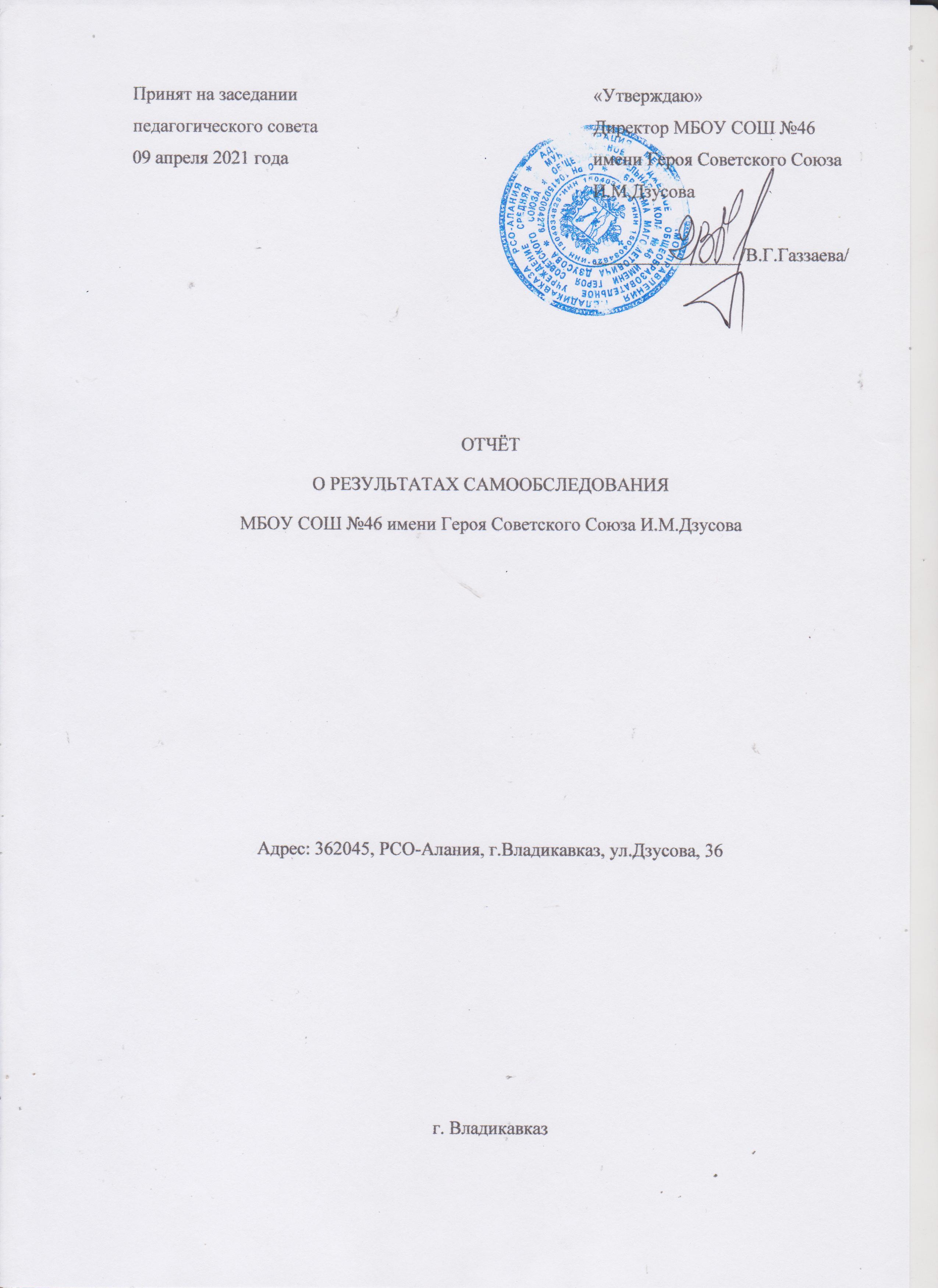 ПЛАНОБЩИЕ СВЕДЕНИЯ ОБ ОБРАЗОВАТЕЛЬНОЙ ОРГАНИЗАЦИИУСЛОВИЯ ОРГАНИЗАЦИИ ОБРАЗОВАТЕЛЬНОГО ПРОЦЕССАСВЕДЕНИЯ О СОСТАВЕ И КВАЛИФИКАЦИИ АДМИНИСТРАТИВНЫХ, ПЕДАГОГИЧЕСКИХ КАДРОВОРГАНИЗАЦИЯ ОБРАЗОВАТЕЛЬНОГО ПРОЦЕССАСОДЕРЖАНИЕ ОБРАЗОВАТЕЛЬНОГО ПРОЦЕССАОРГАНИЗАЦИЯ ВОСПИТАТЕЛЬНОЙ РАБОТЫПОКАЗАТЕЛИ ДЕЯТЕЛЬНОСТИ ОБЩЕОБРАЗОВАТЕЛЬНОЙ ОРГАНИЗАЦИИ, ПОДЛЕЖАЩЕЙ САМООБСЛЕДОВАНИЮОТЧЕТ О РЕЗУЛЬТАТАХ САМООБСЛЕДОВАНИЯОБЩИЕ СВЕДЕНИЯ ОБ ОБРАЗОВАТЕЛЬНОМ УЧРЕЖДЕНИИПолное наименование в соответствии с уставом: Муниципальное бюджетное общеобразовательное учреждение средняя общеобразовательная школа №46 имени Героя Советского Союза И.М.Дзусова.Адрес:юридический: 362045, РСО-Алания, г.Владикавказ, ул. Дзусова, 36. фактический: 362045, РСО-Алания, г.Владикавказ, ул. Дзусова, 36.1.3. Телефон: 8 (867 2) 41-11-04 (директор), 41-11-03(бухгалтер), 61-71-28.Факс: 8 (867 2) 41-11-04.e-mail: vladikavkaz46@list.ruУстав принят 07.08.2015; согласовано: Управлением муниципальным имуществом, земельными ресурсами, архитектуры и градостроительства АМС г. Владикавказа, нач. О.П. Урумов; утверждено: Управление образования администрации местного самоуправления г. Владикавказа нач. А.Б. Тменов.Учредитель: Управление Образования АМС г. Владикавказа.Учредительный договор от 29.12.2007г.Свидетельство о постановке на учет юридического лица в налоговом органе: серия 15 №000229086 от 19 июня2001 г., ИНН – 1504034829.Свидетельство о внесении записи в Единый государственный реестр юридических лиц: серия 15 № 001014876, 16 декабря 2012 года, Межрайонной инспекцией Федеральной налоговой службы по г. Владикавказу, ОГРН – 1041502004279.Свидетельство о праве на имущество: серия 15-АБ № 079702, выдано 11 апреля 2013 года Управлением Федеральной службы государственной регистрации кадастра и картографии по Республике Северная Осетия - Алания.Свидетельство о праве на земельный участок: серия 15-АБ № 089941 , 14 июня 2013 года, Управлением Федеральной службы государственной регистрации кадастра и картографии по Республике Северная Осетия - Алания.Лицензия на право ведения образовательной деятельности: серия 15 № 000702, регистрационный № 2024, выдано 25 сентября 2013 года (бессрочно), Министерство образования и науки Республики Северная Осетия – Алания.Свидетельство о государственной аккредитации: серия 15А01 № 0000107, регистрационный № 962, выдан 04 апреля 2014 года, Министерство образования и науки Республики Северная Осетия – Алания.Филиалы (структурные подразделения): нет.Локальные акты учрежденияПрограмма развития учреждения на 2016-2020 гг. Протокол №1 от 29.08.16Участие учреждения в ПНПО 2008г. – участие.Участие в инициативе «Наша новая школа»: с 1 сентября 2011 года введён ФГОС начального общего образования (НОО), с 1 сентября 2016 года - ФГОС основного общего образования (ООО), с 1 сентября 2020 года – ФГОС среднего общего образования (СОО).Участие в ФЦП «Развитие образования» - участие.УСЛОВИЯ ОРГАНИЗАЦИИИ ОБРАЗОВАТЕЛЬНОГО ПРОЦЕССАТип здания: типовое кирпичное с бетонными перекрытиями, 1991 г.Год создания учреждения: 1990г, техпаспорт Д-62Приусадебный участок (подсобное хозяйство): нет.Предельная численность: 1300. Реальная наполняемость: 1917Учебные кабинеты:Количество: 78из них специализированные кабинеты: 46.Материально-техническая база учреждения:Оформление помещений и территории ( прилагаются фото материалы при выставлении на сайт): http://s46.amsvlad.ru/Информатизация образовательного процессаБиблиотечно-информационное оснащение образовательного процессаМедико-социальные условия пребывания участников образовательного процесса.СВЕДЕНИЯ О СОСТАВЕ И КВАЛИФИКАЦИИ АДМИНИСТРАТИВНЫХ, ПЕДАГОГИЧЕСКИХ КАДРОВСведения об административных работникахСведения о педагогических работниках (включая административных и др. работников, ведущих педагогическую деятельность)Средняя недельная нагрузка на одного педагогического работника: 19 часовСредняя заработная плана педагогического работника: 19860Количество педагогических работников, работающих с детьми, требующими педагогической коррекции - 0,из них прошли курсовую подготовку - 0.Участие в профессиональных педагогических конкурсах:ОРГАНИЗАЦИЯ ОБРАЗОВАТЕЛЬНОГО ПРОЦЕССАДанные о контингенте обучающихся (воспитанников), формах обучения по состоянию на 15.09.2020 г.Режим работы учрежденияПродолжительность учебной недели – 6 дней;Количество занятий в день (минимальное и максимальное) для каждой ступени: 1 уровень – 3-5 уроков;уровень – 4-6 уроков;уровень – 5-6 уроков.Продолжительность уроков (мин.) – 40 мин.Продолжительность перемен (минимальная, максимальная) 10/20 мин. Сменность занятий:На основании утверждённых санитарно-эпидемиологических правил  СП 3.1/2.4 3598-20 «Санитарно-эпидемиологические требования к устройству, содержанию и организации работы образовательных и других объектов социальной инфраструктуры для детей и молодёжи в условиях распространения новой коронавирусной инфекции (COVID- 19)» и с целью недопущения распространения инфекционных заболеваний в 4 четверти 2019-2020 учебного года обучение осуществлялось в дистанционной форме.Структура управления: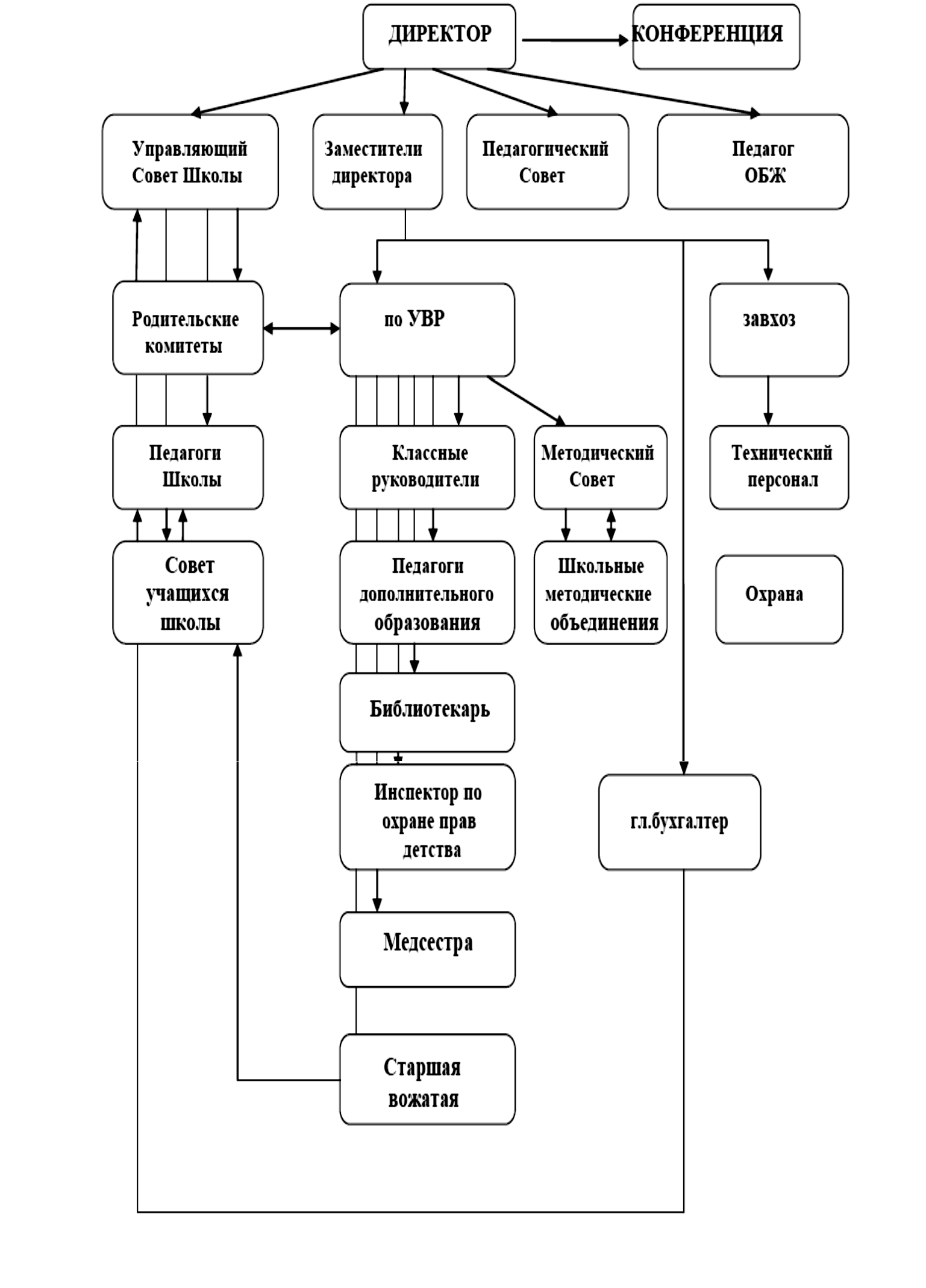 Структурная модель методической службы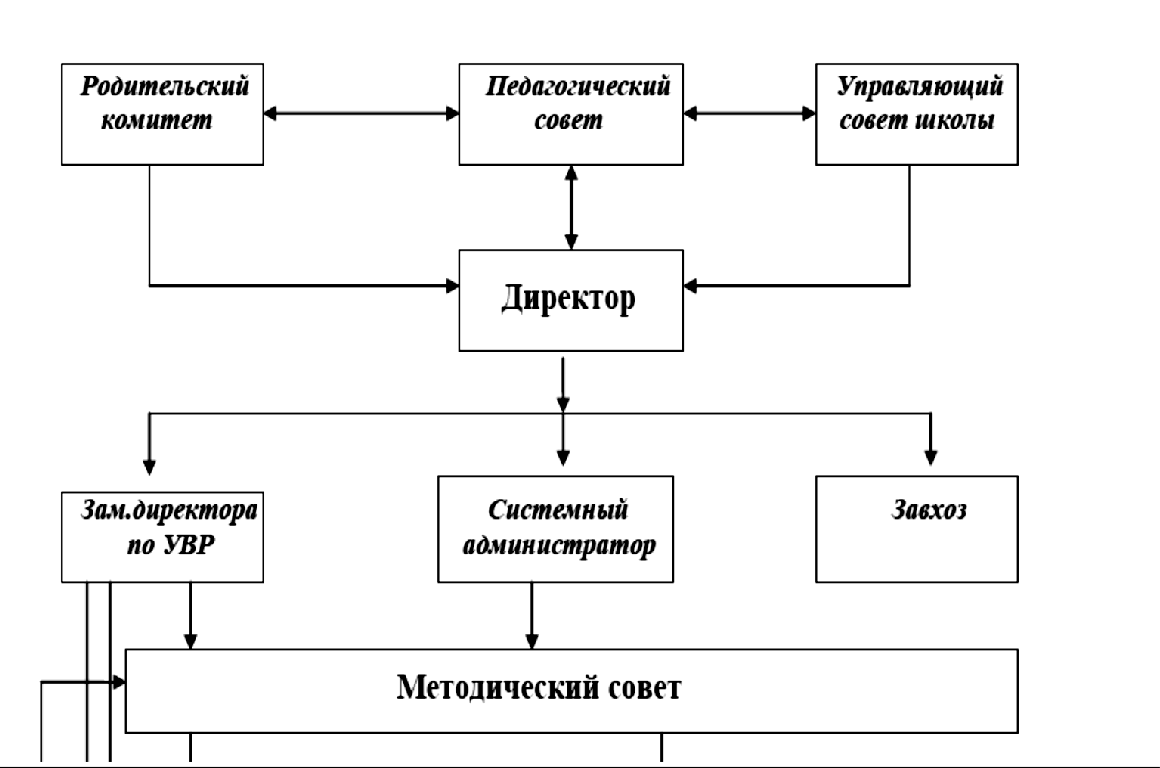 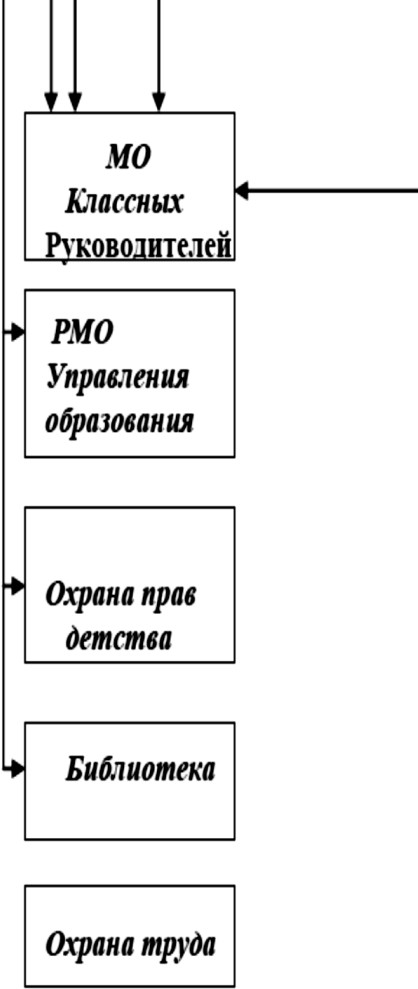 Документ, подтверждающий работу в режиме инновации и экспериментаРегиональные мероприятия, организованные учреждением за 3 годаСОДЕРЖАНИЕ ОБРАЗОВАТЕЛЬНОГО ПРОЦЕССАРеализуемые образовательные программы: Государственные общеобразовательные программы начального общего, основного общего, среднего (полного) общего образования; «Начальная школа XXI века», «Индивидуальная программа для детей, находящихся на домашнем обучении», программы элективных курсов предпрофильной подготовки в 9-х классах.Учебный план: Составлен на основе базисного плана (вариант 1), принят на заседании Педагогического совета №1 от 31.08.2020г. согласован с Управлением образования.** Наличие дополнительной (углубленной) подготовки обучающихся: есть.** Направленность дополнительной (углубленной) подготовки обучающихся:универсальный профиль.** Перечень классов II и III ступени, в которых реализуется дополнительная (углубленная) подготовка обучающихся: 10-11 классы.** Перечень предметов, обеспечивающих дополнительную (углубленную) подготовку обучающихся: за счёт элективных курсовРабочие программы: Всего: 304; из них:1 вида: всего 304; % от общего количества 100;Расписание учебных занятий: кол-во -2:расписание начальной школы, (включая предметы по ФГОС) – 1 от 31.08.2020г; расписание основной школы -1 от 31.08.2020г.Реализуемые образовательные программы дополнительного образования детей (далее -ДОД) всего19, из них по срокам реализации:Расписание занятий по ДОД: утверждено 05.09.2020г.Внутришкольный контроль.ОРГАНИЗАЦИЯ ВОСПИТАТЕЛЬНОЙ РАБОТЫ6.1. Направления:Спортивно-оздоровительная направление;Духовно-нравственное нправление;Воспитание познавательной активности;Патриотическое воспитание;Экологическое воспитание;Правовое воспитание;Трудовое воспитание;Художественно-творческая деятельность;Спортивно-оздоровительная деятельность.6.2 Сведения о занятости учащихся :Сведения о правонарушениях обучающихся за последние 3 года:Работа с родителямиОрганизация летней оздоровительной работы: в период вынужденной самоизоляции в целях сохранения здоровья и жизни детей и взрослых данная работа в 2020 году не проводилась.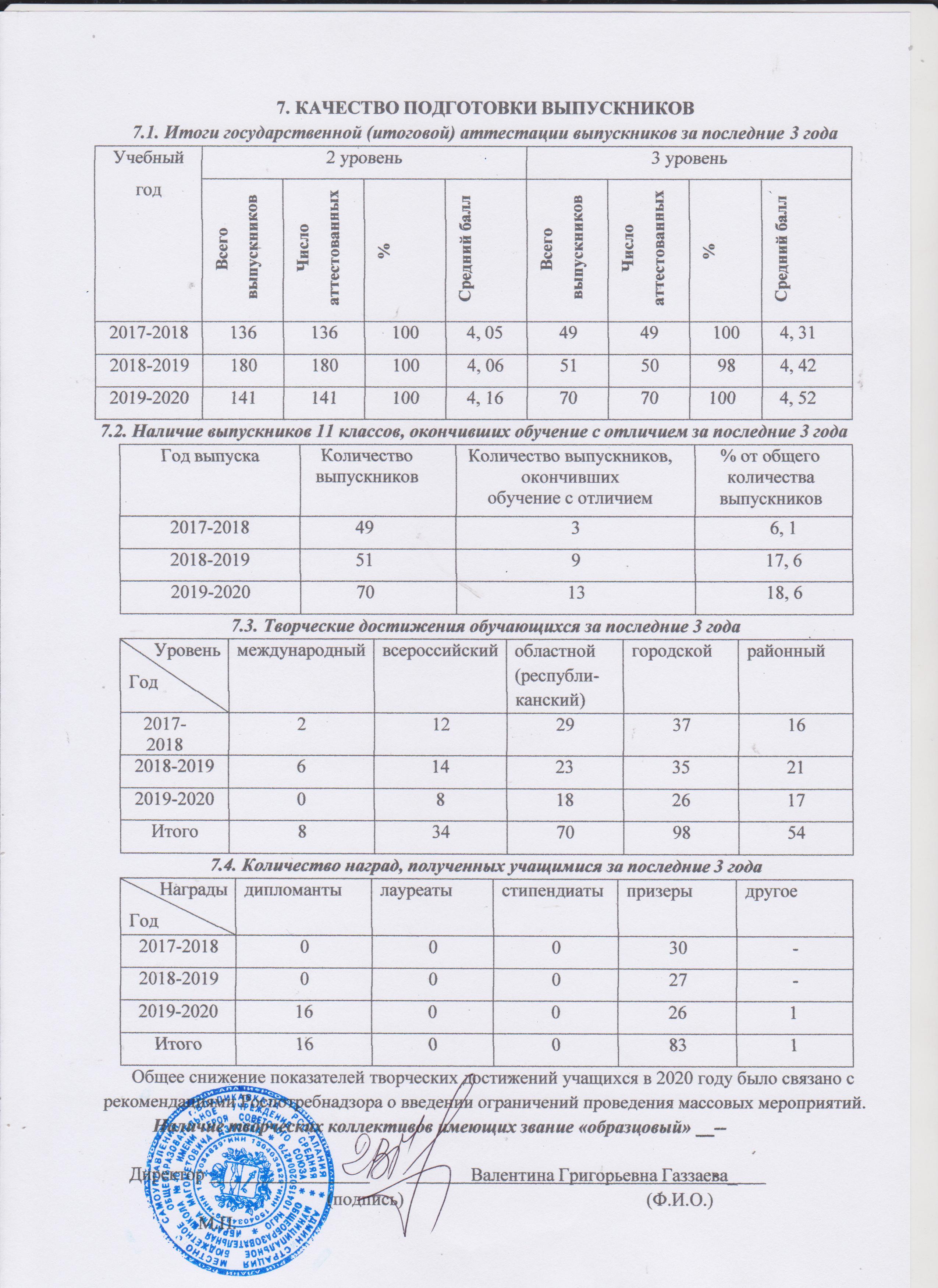 №п/пНормативные документы, регламентирующие деятельность органовгосударственно-общественного управления1.Устав2.Коллективный договор3.Правила внутреннего трудового распорядка4.Положение о системе оплаты труда работников5.Положение о педагогическом совете6.Положение о Совете школы7.Положение об общешкольном родительском комитете МБОУ СОШ № 468.Положение о родительских собраниях9.Положение о деятельности классного руководителя10.Положение о доплатах и надбавках11.Положение о государственной (итоговой) аттестации12.Положение о ведении классных журналов13.Положение об организации обучения учащихся с ограниченнымивозможностями здоровья на основе индивидуальных учебных планов14.Положение о критериях для расчёта стимулирующей части ФОТработников15.Положение о методическом объединении классных руководителей16.Положение о Школьном ученическом Совете17.Правила поведения учащихся МБОУ СОШ № 4618.Положение о поощрениях и взысканиях учащихся МБОУ СОШ № 4619.Положение о Совете профилактики безнадзорности, правонарушений, алкоголизма, наркомании, табакокурения и других асоциальных явленийсреди учащихся МБОУ СОШ № 4620.Положение об организации питания21.Положение о внутришкольном контроле22.Положение о порядке приема граждан в МБОУ СОШ№4623.Положение о комиссии по охране труда в МБОУ СОШ№4624.Положение о порядке проведения инструктажей по охране труда сруководителями, работниками и учащимися школы25.Положение о порядке учета, обработки, хранения и защите персональныхданных работников26.Положение о методическом совете школы27.Положение о школьных методических объединениях28.Положение об учебном кабинете29.Положение о психологической службе школы30.Права и обязанности учащихсяНаименование объектаКол-во местПлощадьКоличество единиц ценногооборудованияСтоловая200388,210Актовый зал200291,93Библиотека30103,81и другие объекты12010805Наименование показателяФактическоезначениеНаличие в образовательном учреждении подключения к сетиInternet, Кбит/сек30000Количество Internet-серверов1Наличие локальных сетей в ОУ1Количество терминалов, с доступом к сети Internet-21Количество единиц вычислительной техники (компьютеров) всего :-из них используются в образовательном процессе151151Количество классов , оборудованных мулитимедиапроекторами32Количество интерактивных комплектов с мобильными классами2Интерактивные доски12Сайт (адрес)http://s46.amsvlad.ru/Другие показателиНаименование показателяФактическое значениеКнижный фонд23996Доля учебников (%) в библиотечном фонде89%Обеспеченность учебниками (%)100%Доля методических пособий (%) в библиотечном фонде, в т.ч. нестарше 5 лет8%Количество подписных изданий3Наименование показателяФактическое значениеНаличие медицинского кабинетаимеетсяОснащенность (единицы ценного оборудовании)9Реквизиты лицензии на медицинскую деятельностьДоговор №10 от 20.03.2013 с ВМБУЗ«Универсальнаяполиклиника № 7Профессиональное и профилактическое медицинскоеобслуживаниепрофилактическоеДолжностьФ.И.О. (полностью)Образование, специальность по диплому, общийпедагогический стажСтаж административнойработыСтаж административнойработыДолжностьФ.И.О. (полностью)Образование, специальность по диплому, общийпедагогический стажобщийв данномучрежденииДиректорГаззаева ВалентинаГригорьевнаВысшее, СОГУ,филолог, 41г.2113Заместители директораЛенцСветлана ПавловнаВысшее, СОГУ,математик, 25л.0,50,5Заместители директораМагкаеваМарина СолтановнаВысшее, СОГУ,филолог, 20л.0,50,5Заместители директораМедоеваЗалина БатразовнаВысшее, СОГУ,историк, 39л.2626Заместители директораОлейник СветланаВиталиевнаВысшее, КГУ(Тверь), биолог, 34г.2826Заместители директораСапиеваЛариса ТасолтановнаВысшее, СОГУ,филолог, 24г.1414Заместители директораТибилова ЛюдмилаДмитриевнаВысшее, СОГУ,филолог, 23г.1616Руководители структурных подразделений (указатьдолжности)нетПоказательПоказательКол-во%Укомплектованность штата педагогических работниковУкомплектованность штата педагогических работников101100Педагогические работники:всегоиз них внешних совместителейПедагогические работники:всегоиз них внешних совместителей10011000Вакансии (указать должности)Вакансии (указать должности)00Образовательный уровень педагогических работниковс высшим образованием9494Образовательный уровень педагогических работниковс незаконченым высшим образованием00Образовательный уровень педагогических работниковсо средним специальным образованием77Образовательный уровень педагогических работниковс общим средним образованием00Педагогическиеработники, имеющие ученую степенькандидата наук00Педагогическиеработники, имеющие ученую степеньдоктора наук00Педагогические работники, прошедшие курсы повышенияквалификации за последние 5 летПедагогические работники, прошедшие курсы повышенияквалификации за последние 5 лет97100Педагогически работники, имеющиевсего7676Педагогически работники, имеющиевысшую3131квалификационную категориюпервую3434квалификационную категориюсоответствие1111Состав педагогического коллективаучитель100100Состав педагогического коллективамастер производстводственного обучения00Состав педагогического коллективасоциальный педагог00Состав педагогического коллективаучитель-логопед11Состав педагогического коллективапедагог-психолог11Состав педагогического коллективапедагог доп. образования11Состав педагогического коллективапедагог-организатор00Состав педагогического коллективадр. должности (наименование) инструктор по труду преподаватель организатор ОБЖ библиотекарьвоспитатель ГПД01100110Состав педагогического коллектива по стажу работы1-5 лет1111Состав педагогического коллектива по стажу работы5-10 лет1414Состав педагогического коллектива по стажу работы10-20 лет1515Состав педагогического коллектива по стажу работысвыше 20 лет6060Педагогические работники пенсионеры по возрастуПедагогические работники пенсионеры по возрасту3131Педагогические работники, имеющие звание Заслуженный учительПедагогические работники, имеющие звание Заслуженный учитель11Педагогические работники, имеющие государственные иведомственные награды, почетные званияПедагогические работники, имеющие государственные иведомственные награды, почетные звания1111ГодФИОЗанимаемаядолжностьНаименованиеконкурсаРайон, город,крайРезультат2018БондаренкоЛюдмила Таймуразовнаучительначальных классовконкурс «Учитель     года»муниципальныйЛауреат2018Бучнева МарияСахибовнаучитель английскогоязыкаконкурс «Учитель  года»муниципальныйЛауреат2019Дзуцева Оксана Бексолтановнаучитель осетинского языка илитературыКонкурс учителей осетинской словесности.РеспубликанскийIII место2020Ленц Светлана  Павловна                                               учитель математикипроект«Учи.ру», номинация «Активный учитель регион»Всероссийский1 место2020Ковалёва Галина Николаевнаучитель начальных классовчемпионат «Молодые профессионалы»Региональный 2 местоПоказательПоказательКоличество%Классы (группы)- всегоКлассы (группы)- всего59100Обучающиеся - всегоОбучающиеся - всего1800100в том числе:в том числе:занимающихся по базовым общеобразовательным программамзанимающихся по базовым общеобразовательным программам1800100занимающихся по программам дополнительной (углубленной)подготовкизанимающихся по программам дополнительной (углубленной)подготовки00занимающихся по специальным (коррекционным)образовательным программам (указать вид)занимающихся по специальным (коррекционным)образовательным программам (указать вид)00Обучающиеся, получающие образование по формамочное180099,95Обучающиеся, получающие образование по формамочно-заочное (вечернее)00Обучающиеся, получающие образование по формамзаочное00Обучающиеся, получающие образование по формамсемейное30,17Обучающиеся, получающие образование по формамэкстернат00Воспитанники детских домов, интернатовВоспитанники детских домов, интернатов00Дети-инвалидыДети-инвалиды80,45Дети группы рискаДети группы риска00СменаКлассы (группы)Общее количествообучающихся в смене1 смена1-1118002 смена--МО учителейначальных классовМО учителей русского языка илитературыМО учителей математики,физикиМО учителейосетинского языка и литературыМО учителейисторииМО учителей химии, биологии игеографииМО учителейиностранных языковМО учителейфизкультурыПрограммаФГОС СООФедеральный эксперимент.Приказ № 413 от 17.05.2012 г. МОН РФГодНаименование мероприятий проведенных на базе ОУ2018IV Республиканские Колиевские чтения.Семинар в рамках новой образовательной инициативы « Наша новая школа» для учителей начальных классов.Семинар учителей математики г.Владикавказа Семинар учителей музыки г.Владикавказа2019Конкурс «Учитель года осетинского языка». Семинар учителей начальных классов г.Владикавказа Семинар учителей математики г.ВладикавказаСеминар учителей музыки г.Владикавказа2020Из-за сложной эпидемиологической обстановки в первом полугодии 2020 года часть семинаров и конкурсов прошла в дистанционном формате:- семинар руководителей ППЭ ЕГЭ- семинар членов ГЭК ЕГЭ- семинар экспертов ЕГЭ- семинар организаторов ЕГЭ- всероссийское родительское собраниеОсень 2020:Семинар учителей математики г.ВладикавказаСеминар учителей музыки г.ВладикавказаСрокКоличество% от общего количестваДо 1 года1473От 1 до 3 лет211От 3 лет и более316Наименование показателяФактическое значениеФормы (виды) внутришкольного контроля:Личностно профессиональный контроль через посещения, анализ уроков, проведение мониторинговТематический контроль через посещения уроков , внеклассных мероприятий, анализ школьной и классной документации, анкетирование, тестирование.Классно-обобщающий контрольКомплексный контрольИзучение и анализ педагогической деятельности отдельного учителя, уровень знаний учителем современных достижений психологической и педагогической наук, уровень овладения, эффектив- ными формами, методами им приемами обучения.Уровень сформированности общеучебных умений и навыков, устранение перегрузка учащихся, активизация познавательной деятельности.Получение информации по состоянии образова- тельного процесса в том или ином классе, в параллели.Получение полной информации о состоянии дел и состоянии УВП по конкретному вопросу.Периодичность проведения внуришкольного контроляВ соответствии с планом учебно-воспитательной работы школы (ежемесячно, по окончании четверти, полугодия и года), а так жеопределяется необходимой глубиной изучения всоответствии с выявленными проблемами.Формы отчетностиАналитическая справка, протоколы педсоветов исовещаний, информация к составлению приказов.ПоказателиПоказателиПоказателиФактически значенияФактически значенияОрганизация самоуправления обучающихсяОрганизация самоуправления обучающихсяОрганизация самоуправления обучающихсяВ школе функционирует Совет Старшеклассников, а также дружины« Юные Инспектора движения» .В школе функционирует Совет Старшеклассников, а также дружины« Юные Инспектора движения» .Формы внеурочной работы (кружки, секции и др. с указанием количества)Формы внеурочной работы (кружки, секции и др. с указанием количества)Формы внеурочной работы (кружки, секции и др. с указанием количества)вокальная группа (40 учащихся),студия современного танца (120 уч-ся), театральная студия (40 человек)вокальная группа (40 учащихся),студия современного танца (120 уч-ся), театральная студия (40 человек)Связи с учреждениями дополнительного образования детей и др. учреждениями (на основе договоров)Связи с учреждениями дополнительного образования детей и др. учреждениями (на основе договоров)Связи с учреждениями дополнительного образования детей и др. учреждениями (на основе договоров)Центр «Творчество» - театральный кружок на осетинском языке,«Локомотив»– спортивная секция побаскетболу.Центр «Творчество» - театральный кружок на осетинском языке,«Локомотив»– спортивная секция побаскетболу.Количество направленностей ДОД в учрежденииКоличество направленностей ДОД в учрежденииКоличество направленностей ДОД в учреждении5 направлений дополнительного образования: художественно – эстетическое, экологическое, интеллектуальное, патриотическое,спортивно – оздоровительное.5 направлений дополнительного образования: художественно – эстетическое, экологическое, интеллектуальное, патриотическое,спортивно – оздоровительное.Охватобучающихся:1 ступень1 ступень2 ступень3 ступеньдополнительными образовательнымиуслугами(% от общегоколичества)343 (40%)343 (40%)286 (38%)21 (15%)спортивно- оздоровительными услугами (% от общегоколичества)124 (17%)132 (17%)132 (17%)21 (14 %)Год(на май)Кол-вообучаю- щихсяКласс,ФИ правонарушителяВид правонарушенияПринятое решение2017-201873-е, Бровкин Владислав 5-д, Петрин Максим6-б, Кайтуков Давид 9-в, Тинаев Давид9-д, Ивахненко Елена9-д, Кудухова Кристина 10-а, Цоциев ТимурНарушение дисциплины Противоправные действияПостановка на ВШУКДН2018-201964-д, Кизилов Арсен 6-д, Бесаев Сармат 6-д, Петрин Максим7-г, Габараев Георгий 9-б, Тавитов Алан10-в, Тинаев ДавидНарушение дисциплины Противоправные действияПостановка на ВШУ2019-202047-д, Бесаев Сармат 7-д, Сушилин Максим 8-г, Габараев Георгий 11-в, Тинаев Давид Нарушение дисциплины Противоправные действияПостановка на ВШУПоказательФактическое значениеФормы работыОрганизована работа по трём направлениям:Психолого – педагогическое просвещение родителей (родительский лекторий, родительские собрания, индивидуальные консультации);Вовлечение родителей в учебно – воспитательный процесс (открытые уроки и внеклассные мероприятия с участием родителей);Участие родителей в управлении учебно – воспитательным процессом в школе (участие родителей в УправляющемСовете школы, работа общешкольного комитета школы).Результаты работыПовышение качества учебно – воспитательного процесса,благоприятный морально – психологический климат в школе.Другая информация: переход к режиму самоизоляции привел к необходимости поиска новых форм организации образовательного процесса. С этой целью был разработан и реализован в период карантина цикл виртуальных родительских собраний, проводимых с первых дней самоизоляции в режиме онлайн: - «Рекомендации Роспотребнадзора по организации рабочего места обучающихся при дистанционном обучении», - анкета и памятка «Правила поведения на карантине», которые имели не только познавательно-ознакомительную направленность, но и практическую.Другая информация: переход к режиму самоизоляции привел к необходимости поиска новых форм организации образовательного процесса. С этой целью был разработан и реализован в период карантина цикл виртуальных родительских собраний, проводимых с первых дней самоизоляции в режиме онлайн: - «Рекомендации Роспотребнадзора по организации рабочего места обучающихся при дистанционном обучении», - анкета и памятка «Правила поведения на карантине», которые имели не только познавательно-ознакомительную направленность, но и практическую.